Наступает самое прекрасное время года. Время ожиданий сказки, чуда и волшебства. Не только дети, но и многие взрослые с нетерпением ждут новогодней ночи. Ночь, когда сбываются или только начинаются сбываться наши мечты. Конечно же, это не только ожидание долгожданных подарков, но и вера в лучшие перемены. Неприятности остаются там, в прошлом году, а все самое- самое хорошее обязательно ждет нас в переде. Каждому взрослому и ребенку хочется поверить в эту сказку.Это ожидания чуда, ни с чем несравнимая сказка. Ведь у каждого из нас лучшие воспоминания про новый год связан с детством. Так давай те стремиться, чтобынаши дети полюбили этот удивительный праздник. Подготовку стоит начать заранее, ведь, как правило, ожидания праздника ну, конечно же, с традиционной истории про Деда Мороза и Снегурочку. Просмотреть мультфильмы про новый год, можно придумать продолжение мультфильма или сочинить свою сказку. Что бы приближение праздника было ощутимым.Что можно придумать,                                                               чтобы малыш был в восторге?«ЧУДО ДЕРЕВО» можно смастерить дерево - елочку и украсить ее конфетами, повесить столько конфет сколько осталось дней до нового года. К конфетам прикрепить задания для ребенка, в соответствии с возрастом, например, выучить стихотворение, смастерить елочную игрушку, украсить снежинками окна, нарядить елку, смастерить открытку. Так, снимая каждый день по конфетке с заданием, вы с ребенком украсите дом к празднику и заразитесь новогодним настроением.«СТУК В ОКНО» если очень захотеть, можно придумать что –то посложнее. Например, попросить соседе выше этажом, чтобы он опустил на веревочке заранее приготовленный вами подарок если его легонько раскачать, то он ударится об окно. Акцентируйте внимание ребенка на это и возьмите подарок.СЛЕДЫ ДЕДА МОРОЗАДля такого «доказательства», что Дед Мороз приходил, вам понадобится мука и обувь большого размера, чтобы оставить на полу огромные следы. Можно также посыпать мукой вокруг ног, чтобы были видны очертания отпечатков ботинок. Лучше всего делать это от входной двери или окна, и вы увидите, ребенок будет просто счастлив! В такую сказку может поверить только кроха, дети от 5 лет обязательно будут смотреть на снег, поэтому вариант с мукой отпадает. Остается только использовать искусственный снег, который будет очень похож на настоящий, или проставлять реальные следы от снега, пока ребенок еще не проснулся.ПИСЬМО ОТ ДЕДА МОРОЗА За неделю до Нового года сообщите малышу, что Дед Мороз обязательно напишет такому послушному ребенку и поблагодарит его, пусть ребенок это знает и регулярно вместе с вами проверяет почтовый ящик. Если не хотите тратиться, купите красивую бумагу и красивые новогодние марки, напишите письмо сами и упакуйте в праздничный конверт. Но, уверенны, у вас все же не получится так реалистично, как у специальных фирм, которые на этом специализируются.ВИДЕО ОТ ДЕДА МОРОЗАКроме писем, сейчас есть возможность заказать видео послание от волшебника, в котором он запишет именное обращение к вашему ребенку. Если у вас несколько детей, обращение может быть на двоих. Запись отправится к вам на диске или на красивой флешке, в зависимости от цены. Чтобы видео получилось максимально реалистичным, организаторы попросят вас написать о мечтах ваших детей, их характере, возрасте и других особенностях. Где заказать такое видео, мы писали newyear.mail.ruНОВОГОДНИЕ КОНКУРСЫ И КВЕСТЫ  Чтобы ребенок почувствовал азарт к праздникам, устройте ему новогодний квест, который проще всего сделать самим. Для этого можно воспользоваться специализированными сайтами, которые описывают такие игры. Также возможно обратиться за помощью в специальные компании, которые устраивают игры и квесты для детей по всему городу! Помимо чего-то сложного, устаивайте с крохой простые конкурсы на прогулке и дома в новогоднюю ночь. Самые лучшие из них мы описали«КТО ПОД ЕЛОЧКОЙ ЖИВЕТ» приготовить заранее картинки животных, малыш выбирает картинку и идет к елке готовится,а взрослый спрашивает: «Кто под елочкой живет?» малыш выходит и показывает жестами, движениями, загаданного зверька Взрослый отгадывает, можно и взрослому выбрать картинку, а малышу отгадывать.«НЕ ТЕРЯЙ СВОИ  НОСКИ» участники одевают разноцветные носки, ползая на четвереньках друг за другом, стараясь сберечь свои носки, но суметь снять носки с другого игрока. В результате все остаются без носков, но много веселья и радости.Веселого вам праздника.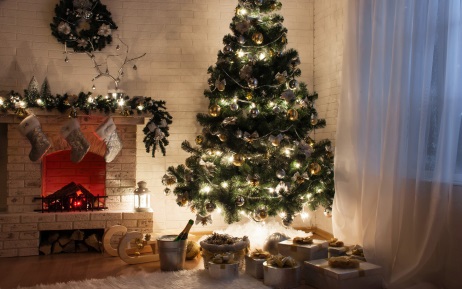 Подготовил музыкальный руководительДостовалова Е.Н.Консультация для родителей «Волшебные приемы, чтобы дети поверили в Деда Мороза»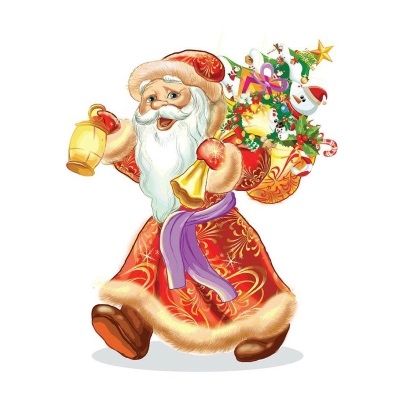 